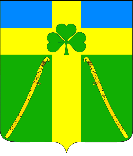 АДМИНИСТРАЦИЯ ВОЗДВИЖЕНСКОГО СЕЛЬСКОГО ПОСЕЛЕНИЯКУРГАНИНСКОГО РАЙОНАПОСТАНОВЛЕНИЕот __18.08.2016___                                                                                                       № __165__станица ВоздвиженскаяОб утверждении плана мероприятий по противодействиюнезаконной миграции и предупреждению экстремистской деятельности на территории Воздвиженского сельского поселения Курганинского района В соответствии с Федеральным законом от 25 июля 2002 года                  № 114-ФЗ «О противодействии экстремистской деятельности», Федеральным законом от 6 октября 2003 года № 131-ФЗ «Об общих принципах организации местного самоуправления в Российской Федерации», Федеральным законом                       от 6 марта 2006 года № 35-ФЗ «О противодействии терроризму»,                                Указом Президента Российской Федерации от 19 декабря 2012 года № 1666                  «О Стратегии государственной национальной политики Российской Федерации на период до 2025 года», Уставом Воздвиженского сельского поселения Курганинского района, зарегистрированного Управлением Министерства юстиции Российской Федерации по Краснодарскому краю от 13 июля 2016 года Ru 235173032016001  п о с т а н о в л я ю:Утвердить план мероприятий по противодействию незаконной миграции и предупреждению экстремистской деятельности на территории Воздвиженского сельского поселения Курганинского района (прилагается).Разместить настоящее постановление на официальном сайте администрации Воздвиженского сельского поселения Курганиниского района в сети «Интернет».Контроль за исполнением настоящего постановления оставляю за собой.Постановление вступает в силу со дня его подписания.Глава Воздвиженского сельского поселения                                                                     О.В. Губайдуллина План мероприятийпо противодействию незаконной миграции и предупреждению экстремистской деятельности на территории Воздвиженского сельского поселения Курганинского районаХарактеристика проблемыНелегальная миграция и проявления экстремизма, по сути, стали устойчивым и масштабным явлением для России, оказывающим значительное влияние на социально-экономические и политические процессы, в ряде случаев имеющие также негативные последствия.В стратегии национальной безопасности Российской Федерации было отмечено, что неконтролируемая миграция способствует усилению националистических настроений, политического и религиозного насильственного экстремизма, создает условия для возникновения конфликтов.Исполнение запланированных мероприятий необходимо для:- исключения случаев проявления социальной, расовой, национальной и религиозной розни;-минимизации фактов проявления превосходства либо неполноценности человека по признаку его социальной, расовой, национальной, религиозной или языковой принадлежности или отношения к религии;- исключения случаев нарушения прав, свобод и интересов человека и гражданина в зависимости от его социальной, расовой, национальной, религиозной или языковой принадлежности или отношения к религии;- выявления и пресечения деятельности этнических преступных группировок, используемых в террористических целях.Цели и задачи мероприятийОсновными целями плана мероприятий являются:- обеспечение эффективного регулирования внешней миграции на территории Воздвиженского сельского поселения Курганинского района, соответствия параметров стратегии социально-экономического и демографического развития территории Воздвиженского сельского поселения Курганинского района;- противодействие незаконной миграции.Условиями достижения целей плана мероприятий является решение следующих задач:- формирование полной, достоверной, оперативной и актуальной информации о перемещении иностранных граждан;- сокращение преступлений, совершенных иногородними и иностранными гражданами;- обеспечение противодействия коррупции при оказании государственных услуг и исполнения государственных функций в сфере миграции.Меры по профилактике правонарушений и борьбе с преступностью необходимо осуществлять постоянно.Ожидаемые результатыРеализация плана позволит:- обеспечить орган местного самоуправления объективной информацией об объемах и структуре миграционных потоков с целью принятия адекватных мер по регулированию миграционных процессов;- снизить риск возникновения конфликтных ситуаций среди населения  Воздвиженского сельского поселения Курганинского района в результате миграции.Перечень мероприятийСистема плана мероприятий представляет собой комплекс согласованных мер, призванных обеспечить осуществление цели и задач. Мероприятия спланированы в соответствии с требованиями законодательных актов Российской Федерации в сфере миграции, противодействия экстремистской деятельности, Стратегии государственной национальной политики Российской Федерации на период до 2025 года.Основные мероприятия включают:- проведение мониторинга миграционной ситуации на территории Воздвиженского сельского поселения Курганинского района с учетом оценки и анализа сложившейся обстановки;- осуществления комплекса мероприятий по выявлению и пресечению нарушений миграционного законодательства;- формирование общественного мнения, способствующего адаптации и интеграции законных мигрантов и пресечению нелегальной миграции.Описание последствийОсновной социально-экономический эффект от реализации плана мероприятий состоит в повышении эффективной работы органов местного самоуправления Воздвиженского сельского поселения Курганинского района и правоохранительных органов по сохранению стабильной, прогнозируемой и управляемой миграционной ситуации на территории Воздвиженского сельского поселения Курганинского района, а также формированию у жителей терпимого отношения к мигрантам.Сохранение стабильности миграционной ситуации позволит успешно решать социально-экономические задачи, станет благоприятным фактором для успешного развития экономики поселения и решения острых социальных проблем.Мероприятия по противодействию нелегальной миграции и предупреждению экстремистской деятельности на территории Воздвиженского сельского поселения Курганинского районаНачальник общего отдела администрацииВоздвиженского сельского поселенияКурганинского района                                                                   А.С. СкисоваПРИЛОЖЕНИЕУТВЕРЖДЕНпостановлением администрацииВоздвиженского сельского поселенияКурганинского районаот _18.08.2016__ № _165_№ п\пНаименование мероприятияСрок исполненияИсполнитель1Проведение мониторинга и оценки миграционной ситуации на территории Воздвиженского сельского поселения Курганинского районапостоянноАдминистрация Воздвиженского сельского поселения Курганинского района;Участковый уполномоченный полиции 2Проведение работы по разъяснению работодателям и иностранным гражданам порядка осуществления временной трудовой деятельности на территории Воздвиженского сельского поселения Курганинского районапостоянноАдминистрация Воздвиженского сельского поселения Курганинского района 3Проведение мероприятий по выявлению и пресечению фактов использования предприятиями, организациями и индивидуальными предпринимателями труда незаконных мигрантов и иностранных граждан, осуществляющих трудовую деятельность без соответствующего разрешенияпостоянноАдминистрация Воздвиженского сельского поселения Курганинского района;Участковый уполномоченный полиции 5Обеспечение контроля пустующих строений, реконструируемых жилых домов с целью принятия мер по исключению возможности проникновения и проживания в них иностранных гражданпостоянноАдминистрация Воздвиженского сельского поселения Курганинского района;Участковый уполномоченный полиции отделения полиции станицы Воздвиженской6Уведомление отдела МВД России по Курганинскому району в установленном порядке о прибытии иностранных граждан на территорию Воздвиженского сельского поселения постоянноАдминистрация Воздвиженского сельского поселения Курганинского района7Выявление мест проживания незарегистрированных граждан на территории поселения и граждан, прибывших из других регионов России, Ближнего и Дальнего зарубежья. Выявление лиц, сдающих жилые помещения в наем, лицам без регистрациипостоянноАдминистрация Воздвиженского сельского поселения Курганинского района;Участковый уполномоченный полиции отделения полиции станицы Воздвиженской8Обеспечение подготовки и размещения в местах массового пребывания граждан информационных материалов (листовки) о действии в случае террористической угрозы, а так же размещение этих материалов на информационных стендахпостоянноАдминистрация Воздвиженского сельского поселения Курганинского района9Проведение проверки состояния антитеррористической защищенности подведомственных учрежденийпостоянноАдминистрация Воздвиженского сельского поселения Курганинского района;Участковый уполномоченный полиции 